Co se událo v DMO Hradecko 
za období DUBEN - ČERVEN 2023Destinační managementSetkání DMO Hradecko s CCRKHK  na téma společensky odpovědná destinace v Hradci Králové dne 12. 4. 2023Setkání s ředitelkou DMO Pardubicko na téma spolupráce a společného turistického produktu dne 17. 6. 2023Opakovaná jednání s MMHK - odborem kultury HK, TIC HK a Hradecka - marketingové plány a aktivity na rok 2023 Jednání s potenciálními partnery Hradecka – Malá Albula, DRAK a Klicperovou divadlo- uzavření partnerských smluvJednání se zástupci média DENÍK – speciální příloha – 4. 5. 2023Průběžná komunikace s Regionálními producenty na Hradecku /informační servis/Jednání s MVČ, Třebechovický betlém, Hotel GRAND, Park 360 ohledně spolupráce v roce 2023 Jednání s náměstkyní kultury a cestovního ruchu MM HK a zpracovatelem Strategie CR do r. 2030 zástupcem KPMG a předsedou komise cestovního ruchu MMHK ohledně připomínek ke zpracované strategii dne 3. 4. 2023Průběžná aktualizace Akčního plánu na rok 2023Spolupráce s NPÚ a zámkem Hrádek u Nechanic – Rok Harrachů ve smyslu Vznešenost zavazuje; Spolupráce se subjekty Hradecka ohledně podkladů pro recertifikaci DMO Hradecko / do 21.  6./Setkání destinačního orgánu CCR KHK s DMO na Kuksu dne 23. 5. 202325. 5. 2023 Hodnocení kritérií Hradecka na KHK  s náměstkyní Berdychovou a hodnotící komisíVzdělávání:	Vzdělávání v rámci agentury CzT – Akademie dest. marketingu dne 8., 15. 6. Seminář Lesní překvapení – Sedmihorky 5. – 6. 4. 2023Expertní školení pro hodnocení česko-polských projektů 22. 6. 2023Průběžné jednání s externistou na podporu sociálních sítí FB, Instagram, TIK-TOK  pro HradeckoČlenská schůze STO ČR v Lysé nad Labem spojená s jednáním s Martinem Jiránkem na téma Zákon o cestovním ruchu 23. 6. 2023Vyhodnocení Dne rodiny s pořadateli akce dne 9. 6. 2023Jednání s českými a polskými partnery přeshraničního projektu „Po stopách polské princezny na českém trůnu“ v MHS dne 3. 4. 2023Představení DMO Hradecko v rámci exkurze českých a polských starostů v rámci Euroregionu Glacensis dne 31. 5. 2023 v MHSVI. ONLINE SETKÁNÍ členů STO dne 26. 5. a 23. 6. 2023Destinační marketingPrezentační akceSlovakiatour Bratislava 19. – 23. 4. 2023. – osobní účast na stánku CCR KHKVeletrh REGIONY Lysá nad Labem ve dnech 13. – 16. 4. 2023 – účast ve stánkuVe dnech 20. – 22. 4. 2023 prezentace Hradecka na polském veletrhu v Zabrze Dne 30. 4. 2023 propagace Hradecka jako Společensky odpovědné destinace na akci Městských lesů „Čarodějnice na Stříbrném rybníku“ – aktivity k tématu třídění odpadu a poznávání hradeckých památekDne 1. 5. 2023 účast na akci Vítání máje s Hradeckem ve Smiřicích – aktivity pro děti k tématu SOD a poznávání hradeckých památekDne 28. 5. 2023 Akce Den rodiny – účast subjektů zabývajících se tématy napříč společenskou odpovědností – zájmové a pohybové aktivity pro děti, turistická nabídka, ekovýchova, kulturní představení, lesní pedagogikaVe dnech 5. – 8. 5. 2023 akce Lodě na Labi – propagace turistické nabídky Hradecka Ve dnech 12. – 14. 5. 2023 Piknik nad Odrou ve Štětíně – část s turistickou nabídkou v expozici ZZ CzT v Polsku Dne 23. 6. 2023 účast se stánkem Hradecka na Dni KHK v Jiráskových sadech Ediční a inzertní činnostPromo Hradecka v pravidelném Zpravodaji mikroregionu Nechanicko Inzerce v časopisu Kam po Česku, Epocha na cestách a History revue ve spolupráci s MVČSpolupráce s agenturou TAH a MM na aktualizaci cyklomapy Hradce Králové a Hradecka Příprava online prezentace prostřednictvím sítě Adjust Art pro rok 2023 Zveřejňování větších akcí a výstav na webu Kampocesku.cz Spolupráce s MM, TIC na produktu s Gustíkem – Vyfotografuj se s Gustíkem a vyhraj a aktualizace webu– 26. 4., 13. 6. 2023Inzerce v časopise Travel life – téma udržitelného cestování po HradeckuZpracování promo letáku Pivní stezka na Hradecku Online Facebook55 příspěvků celkem, 101 nových sledujících28 příspěvků na podporu propagace TO Hradecko – aktivit, akcí11 příspěvků na podporu Partnerů10 příspěvků na podporu značky Regionální produkt Hradecko6 příspěvků na téma Hradecko – První společensky odpovědná destinace v ČRInstagram 15 nových sledujících34 příspěvků52 příběhůTIK TOKSpuštění profilu - listopad 20221 příspěvek6 sledujícíchYOU TUBESpuštění profilu – konec října 2022259 shlédnutí, 4 odběrateléWeb  www.hradecko.eu  Realizace upraveného obsahu struktury webuViz přílohaWeb www.gustik.cz   Aktualizace datPresstripyPresstrip  Kraj v pohybu ve dnech 15. – 17. 5. 2023 s mezinárodní účastí / Hradecko – IC Hučák, Stříbrňák, Městské lesy, Labská stezka, HK/Presstrip slovenských novinářů ve spolupráci se ZZ Slovensko a CCR KHK a DMO Orlické hory a Podorlicko na téma nabídka pro lifestyle časopisy / 25. – 27. 5. 2023; MVČ, Petrof Gallery, Hrádek u Nechanic, Drak a Labyrint/Individuální presstrip ve spolupráci se ZZ CzT Rakousko – návštěva Hradce Králové zaměřená na moderní architekturu ve dnech 16. – 18. 5. 2023Španělský presstrip 6. 5. 2023 v Hradci Králové na Bílé věži Další aktivity Rozvoz materiálů a podkladů pro soutěž Fotografuj se s Gustíkem a vyhraj po partnerech Hradecka na letní sezonu – 26., 27., 29. 6. 2023Dne 12. 4. 2023 Exportní workshop SRN + Rakousko v rámci marketingové spolupráce se ZZ CzTDne 14. 4. 2023 distribuce propagačních materiálů o Hradecku do TIC Jaroměř, Náchod a Kudowa ZdrojJednání v Klicperově divadle a v Draku ohledně distribuce promomateriálů v rámci prezentace Hradecka na Slovakiatouru v Bratislavě v dubnu 2023Jednání s expertem v oblasti cestovního ruchu dne 20. 6. 2023 o případné spolupráci s Hradeckem 27. 4. 2023 webinář  Asociace společenské odpovědnostiTvorba online mapy www.poznejhradecko.ecz za účelem usnadňování plánování výletů Pozvání zástupce Hradecka do pracovní skupiny CzT k agendě Udržitelný turismus v ČR V rámci festivalu Touristpropag zisk ocenění pro Hradecko: Zvláštní cena v kategorii DL propagační leták Stříbrnou medaili získal propagační spot Zapojení zámků Hrádek u Nechanic a Karlova Koruna do realizace projektu „Hrady a zámky nás spojují“ s CCR KHKVe spolupráci se CzT a CCR KHK aktualizace mapy pivovarů a přístupnosti atraktivit /bezbariérovost/, historické krovy – využití společenského potenciálu kulturního dědictvíSetkání s TIC na Hradecku5. 4. 2023 – online setkání: návrh nové formy setkávání, informace z Hradecka a TIC19. 5. 2023 – Autokemp a koupaliště Lodín:  výměna informací a promomateriálů, prohlídka autokempu a koupaliště Regionální produkt HradeckoRecertifikace  7 producentů13. – 16. 4. 2023 Pro regionální producenty informace o školení Jak propagovat regionální produkty a pracovat se značkou - online kurz (Travelbakers)Informační servis Zpráva partnerům o výsledcích z oblasti grantové podpory na úrovni kraje (stellplatzy, dobíjecí stanice pro elektrokola)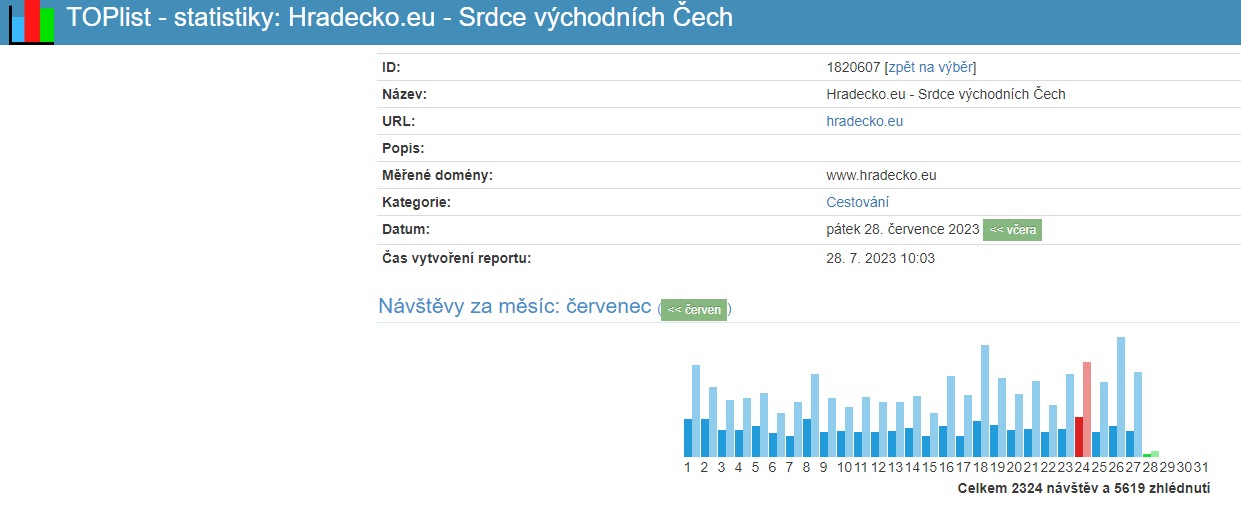 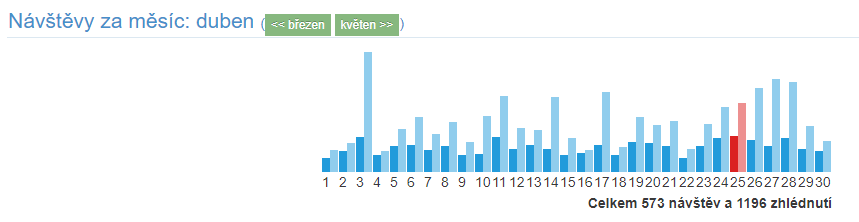 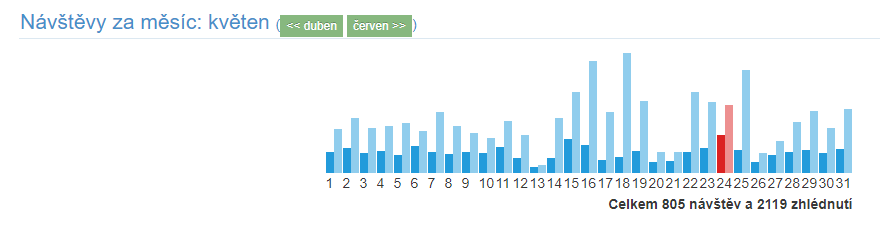 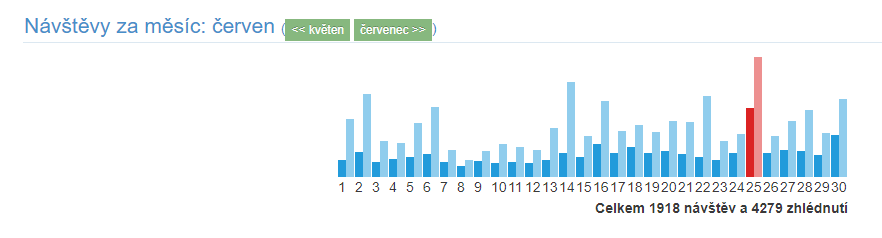 